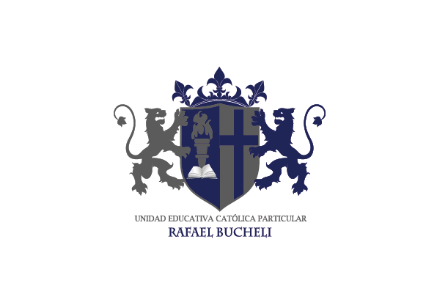                                       Colegio Particular Catolica “Rafael Bucheli” Nombre: Stefanny ChaquingaCurso: 3. º B.G.UFecha: 2019-03-23Las Normas APAEsta tiene como origen en 1929 creada por un grupo de psicólogos, antropólogos y administradores con el fin de generar o establecer un conjunto de reglas necesarias a la hora de realizar varios componentes de la escritura y así facilitar la comprensión de la lectura.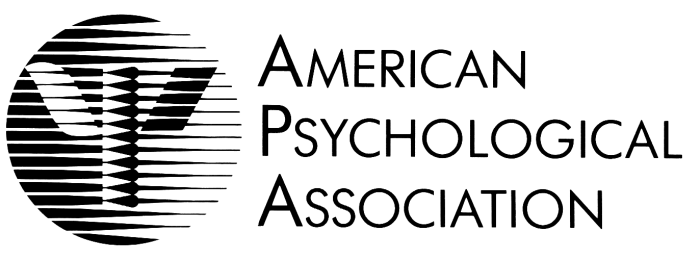 Como en otros estilos de editorial), las normas APA se enfocan en definir el uso uniforme de elementos como:Márgenes y formato del documento.Puntuación y abreviaciones.Tamaños de letra.Construcción de tablas y figuras.Citación de referenciasLas Normas APA nos muestran que son indispensables al momento de hacer un trabajo con el fin de que este quede a mejor entendimiento ante los demás y sea mejor presentado, lo cual lo hace esencial al momento en que yo realice trabajos 